European Phenology Campaign 2018 - Collaboration GroupEuropean Phenology Campaign 2018 - Collaboration GroupName of your schoolWhere are you from? Tell us about your team. Why did you join the Collaboration group? What tree are you going to observe? Why?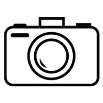 